FROM THE REGIONAL SECRETARY’S OFFICEOur Ref:  WK/RS/CB/Admin7 February 2022To:	All Staff	All BranchesDear ColleaguesVacancy:	GMB London Region Appointment of Regional Political OfficerGMB London Region currently has a vacancy for the post of Regional Political Officer.   We are therefore seeking applications from individuals with a desire to help us develop the political activity, campaigning, and membership of the union.Successful applicants need to be aware that they may be required to work from any location within the region, at the discretion of the Regional Secretary, and to meet the needs of the region.   A copy of the Job Description for Regional Political Officer is attached.Applicants must have a proven record of accomplishment of the following:Organising, Campaigning and Membership recruitmentA broad understanding of trade union and political objectives, including a strong personal commitment to these.Applicants must be prepared to work as a team, with the successful candidates displaying strong interpersonal skills and an ability to communicate effectively in challenging environments.On a personal basis, the applicants would need to display energy, enthusiasm, resilience, commitment, and an ability to use individual initiative.Since the backgrounds of suitable candidates can vary enormously, we are requesting that interested applicants should not only send in a CV, but also a statement of up to 500 words, which should describe what you believe is involved in the role and why you believe you would be successful.………………/Cont’d-2-Training will be provided to the successful candidate, who will receive an excellent package of benefits and terms and conditions.All prospective candidates are required to be in possession of a full current driving licence.   It should also be noted that the hours of work for the role are unspecified and will necessarily entail an element of unsocial hours, including weekend work.   Periods of working away from home will also be required.Application forms can be requested from my P.A. Chris Bargery at chris.bargery@gmb.org.uk or on 020 8202 8272.  CV’s will only be accepted if accompanied by the official GMB application form.The closing date for receipt of applications in my office is no later than first post on Friday 4 March 2022.   Any application received after this date will not be accepted.Once applications for the above posts have been shortlisted, the successful candidates will be notified and invited to attend an interview which will be held here at GMB London Regional Office, John Cope House, 152 Brent Street, Hendon, London NW4 2DP.The date for interviews will be communicated to all shortlisted applicants under separate cover.Candidates are advised that the fullest information on their activities in Political and Industrial workplace organising, Campaigns, and Membership recruitment will be required by the interviewing panel.   Please attempt to ensure you provide this within your application.THE GMB IS AN EQUAL OPPORTUNITIES EMPLOYERYours in comradeship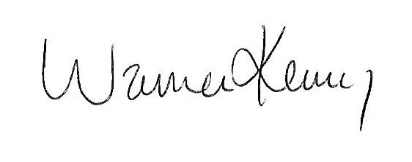 Warren KennyRegional Secretary 